American Audiology Board of Intraoperative Monitoring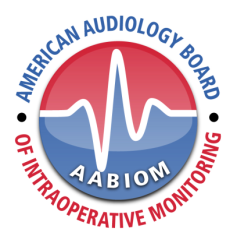                RENEWAL APPLICATION FORMPlease complete all sections of the application.  Attach a separate sheet, if additional documentation is necessary.  Identify name of applicant on all submitted sheets. The BCS-IOM renewal process requires:Submission of proof of current ASHA membership.Case log documentation of a minimum of 150 cases performed within the 5 year period.10 CEUs over the 5 year renewal period in the area of specialty certification and document evidence of intermediate or advanced continuing education (NOTE: 0.1 CEU=1 clock hour)*$350.00 Renewal FeeSection I:  BACKGROUND INFORMATIONSection II.  EDUCATION, CERTIFICATION AND/OR LICENSING(Continued)APPLICANT NAME:Section III.  EXPERIENCE APPLICANT NAME:       LOCATION(S):  Enter the full name, city and state of each hospital, medical center or outpatient facility where cases listed on the CASE LOG were completed.  Use the abbreviation you assigned to the left to indicate “Location” on the CASE LOG.SURGEON(S): Enter the full name, city and state of practice for the primary surgeon.  Use the last name to indicate the “Surgeon” on the Case/Patient Log.  (If there is more than one surgeon with the same last name and first initial (e.g. Last, F)Section IV.  CASE/PATIENT LOGAPPLICANT NAME:       	Attach additional sheets as necessary.	Page Number:       Section VI:  ADVERSE EXPERIENCESAPPLICANT NAME:        Have you ever had your professional license to practice suspended, revoked or subjected to reprimand?        Yes    	       NoHave you ever voluntarily surrendered your professional license to practice under any circumstances other than expiration?        Yes  		       NoHave you ever been subject to disciplinary action by a hospital, State Medical Board, ASHA, or other medical professional organization?        Yes   		      NoHave you ever been convicted of a misdemeanor or felony?       Yes   		      NoI fully understand that the American Audiology Board of Intraoperative Monitoring (AABIOM), its authorized staff, and their representatives may validate my professional credentials by consulting with the American Speech Language and Hearing Association and/or State Audiology Board or other nationally recognized bodies that maintain automated data files on clinical care professionals.      Yes  		     NoI certify that the statements/documentation that I have made/provided in this application packet are true, complete, and correct to the best of my knowledge and belief and are made in good faith.  I understand that an incorrect or incomplete statement could void continued processing of my application.Signature of Applicant ____________________________________     Date:      _Section VI:  PAYMENT INFORMATION AND SUBMISSIONAPPLICANT NAME:      Submit non-refundable $350.00 renewal fee, payable to “American Audiology Board of Intraoperative Monitoring (AABIOM)”.  Send one copy of your completed application to:American Audiology Board of Intraoperative Monitoring563 Carter Court, Suite BKimberly, WI 54136Office phone:  920-560-5631Fax 920-882-3655Email: karen@badgerbay.coNAMECREDENTIALSCREDENTIALSPROFESSIONAL TITLEPROFESSIONAL TITLESTREET ADDRESSCITYSTATE/PROVINCESTATE/PROVINCEZIP/POSTAL CODEABOVE ADDRESS IS:ABOVE ADDRESS IS:Work  HomeWork  HomeEMAILPHONE: C  W  HPHONE: C  W  HEMPLOYEREMPLOYER ADDRESSCITY, STATE/PROVINCEZip/Postal CodeSTATE/PROVINCEZip/Postal CodeCERTIFICATIONS AND LICENSING(Attached copy of current ASHA membership card)CERTIFICATIONS AND LICENSING(Attached copy of current ASHA membership card)CERTIFICATIONS AND LICENSING(Attached copy of current ASHA membership card)ASHA NumberYear AwardedYear ExpiresCONTINUING EDUCATION UNITS10 CEUs over the 5 year renewal period in the area of specialty certification and document evidence of intermediate or advanced continuing education (NOTE:  0.1 CEU=1 clock hour)*

* Due to changes that went into effect January 1, 2014, BCS-IOM inaugural members who became certified September, 2012, will have the CEU maintenance requirements reduced from 100 contact hours to 60 contact hours for this first 5 year renewal period.  All subsequent 5 year renewal cycles will be subject to the standard Maintenance and Renewal requirements.CONTINUING EDUCATION UNITS10 CEUs over the 5 year renewal period in the area of specialty certification and document evidence of intermediate or advanced continuing education (NOTE:  0.1 CEU=1 clock hour)*

* Due to changes that went into effect January 1, 2014, BCS-IOM inaugural members who became certified September, 2012, will have the CEU maintenance requirements reduced from 100 contact hours to 60 contact hours for this first 5 year renewal period.  All subsequent 5 year renewal cycles will be subject to the standard Maintenance and Renewal requirements.CONTINUING EDUCATION UNITS10 CEUs over the 5 year renewal period in the area of specialty certification and document evidence of intermediate or advanced continuing education (NOTE:  0.1 CEU=1 clock hour)*

* Due to changes that went into effect January 1, 2014, BCS-IOM inaugural members who became certified September, 2012, will have the CEU maintenance requirements reduced from 100 contact hours to 60 contact hours for this first 5 year renewal period.  All subsequent 5 year renewal cycles will be subject to the standard Maintenance and Renewal requirements.CONTINUING EDUCATION UNITS10 CEUs over the 5 year renewal period in the area of specialty certification and document evidence of intermediate or advanced continuing education (NOTE:  0.1 CEU=1 clock hour)*

* Due to changes that went into effect January 1, 2014, BCS-IOM inaugural members who became certified September, 2012, will have the CEU maintenance requirements reduced from 100 contact hours to 60 contact hours for this first 5 year renewal period.  All subsequent 5 year renewal cycles will be subject to the standard Maintenance and Renewal requirements.Date(s)ProviderName, Location (or type) of Meeting or CourseHours EarnedABBREVIATIONFULL NAMECITYSTATERMCRegional Medical CenterExampleEXLAST NAMEFULL NAMECITYSTATESmithJohn Smith, M.D.ExampleEXCase #DateLocation (Abbreviate)Surgeon/PhysicianSurgical Case(Choose one per case)Surgical Case(Choose one per case)Surgical Case(Choose one per case)Surgical Case(Choose one per case)Surgical Case(Choose one per case)Surgical Case(Choose one per case)OutpatientModality( Indicate all used)Modality( Indicate all used)Modality( Indicate all used)Modality( Indicate all used)Modality( Indicate all used)Modality( Indicate all used)Case #DateLocation (Abbreviate)Surgeon/PhysicianScoliosis/T-SpineCervical SpineLumbar SpineSpine TumorVascularBrain TumorOutpatientSSEPABRTcMEPEMGEEGOtherOtherPAYMENT METHODPAYMENT METHODPAYMENT METHODPAYMENT METHODPAYMENT METHODPAYMENT METHODCREDIT CARD VISA      MASTERCARD     DISCOVER      VISA      MASTERCARD     DISCOVER      VISA      MASTERCARD     DISCOVER      VISA      MASTERCARD     DISCOVER      VISA      MASTERCARD     DISCOVER     CARD NUMBEREXPIRATION DATE (MM/YY)CVV #(3 digits)EXPIRATION DATE (MM/YY)CVV #(3 digits)NAME AS IT APPEARS ON CREDIT CARDNAME AS IT APPEARS ON CREDIT CARDADDRESS AS IT APPEARS ON STATEMENTADDRESS AS IT APPEARS ON STATEMENTAUTHORIZING SIGNATUREAUTHORIZING SIGNATUREOTHER PAYMENTOTHER PAYMENT CHECK ENCLOSED CHECK ENCLOSEDCHECK #